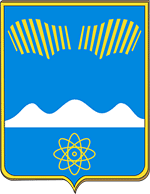 СОВЕТ ДЕПУТАТОВ ГОРОДА ПОЛЯРНЫЕ ЗОРИМурманская область г. Полярные Зори, ул.Сивко, 1 тел. 7-55-87____________________________________________________________________проектР Е Ш Е Н И Е № ____________________                                                                             г. Полярные ЗориО внесении изменений в Правила землепользования и застройки муниципального образования город Полярные Зори с подведомственной территориейВ соответствии с Градостроительным кодексом Российской Федерации от 29.12.2004 № 190-ФЗ, Земельным кодексом Российской Федерации от 25.10.2001 № 136-ФЗ, Федеральным законом от 23.06.2014 № 171-ФЗ «О внесении изменений в Земельный кодекс Российской Федерации и отдельные законодательные акты Российской Федерации», Приказом Минэкономразвития России от 01.09.2014 № 540 «Об утверждении классификаторов видов разрешенного использования земельных участков», протеста прокурора г.Полярные Зори от 08.11.2019 № 4-477в-2019, Совет депутатов Р Е Ш И Л:1. Внести в Правила землепользования и застройки муниципального образования город Полярные Зори с подведомственной территорией, утвержденные решением Совета депутатов г.Полярные Зори от 02.04.2014 № 514 (в редакции решения от 12.12.2018 № 325), следующие изменения:1.1. Статьи 15-23 изложить в новой редакции, согласно приложению.2.     Решение вступает в силу со дня  официального опубликования.Глава города Полярные Зори                                Председатель Совета депутатовс подведомственной территорией__________________М.О.Пухов                              ______________Ю.П.Мельник